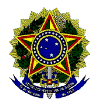 CONSELHO NACIONAL DE EDUCAÇÃOCONSELHO PLENOAUDIÊNCIA PÚBLICA FORMAÇÃO DE PROFESSORESFORMULÁRIO PARA SUGESTÕES E CONTRIBUIÇÕESObservações: Os destaques devem ocorrer de forma clara, com indicação do(s) número(s) da(s) linha(s) a que se referem.NOME:INSTITUIÇÃO/REPRESENTAÇÃO: 